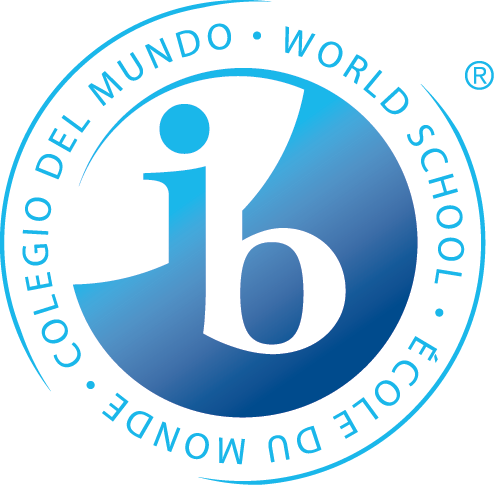 Statements of InquiryThe IB MYP emphasizes the power of “the big picture.” This means that teachers work to collaboratively develop a single, central statement for each unit that captures and reflects what’s so important about what students are learning – this is called the statement of inquiry. This statement represents the greater learning our students achieve through our content, leaving a permanent mark of greater knowing and understanding that will continue to develop throughout their lives. Years from now, when the dates, formulas and facts have all but disappeared, what remains? Through the hard work, collaboration, and deep thinking of our teachers…our statements of inquiry will!Years from now, when the dates, formulas and facts have all but disappeared, what remains? Through the hard work, collaboration, and deep thinking of our teachers…our statements of inquiry will!